Komunikat końcowyFinału Wojewódzkiego Licealiady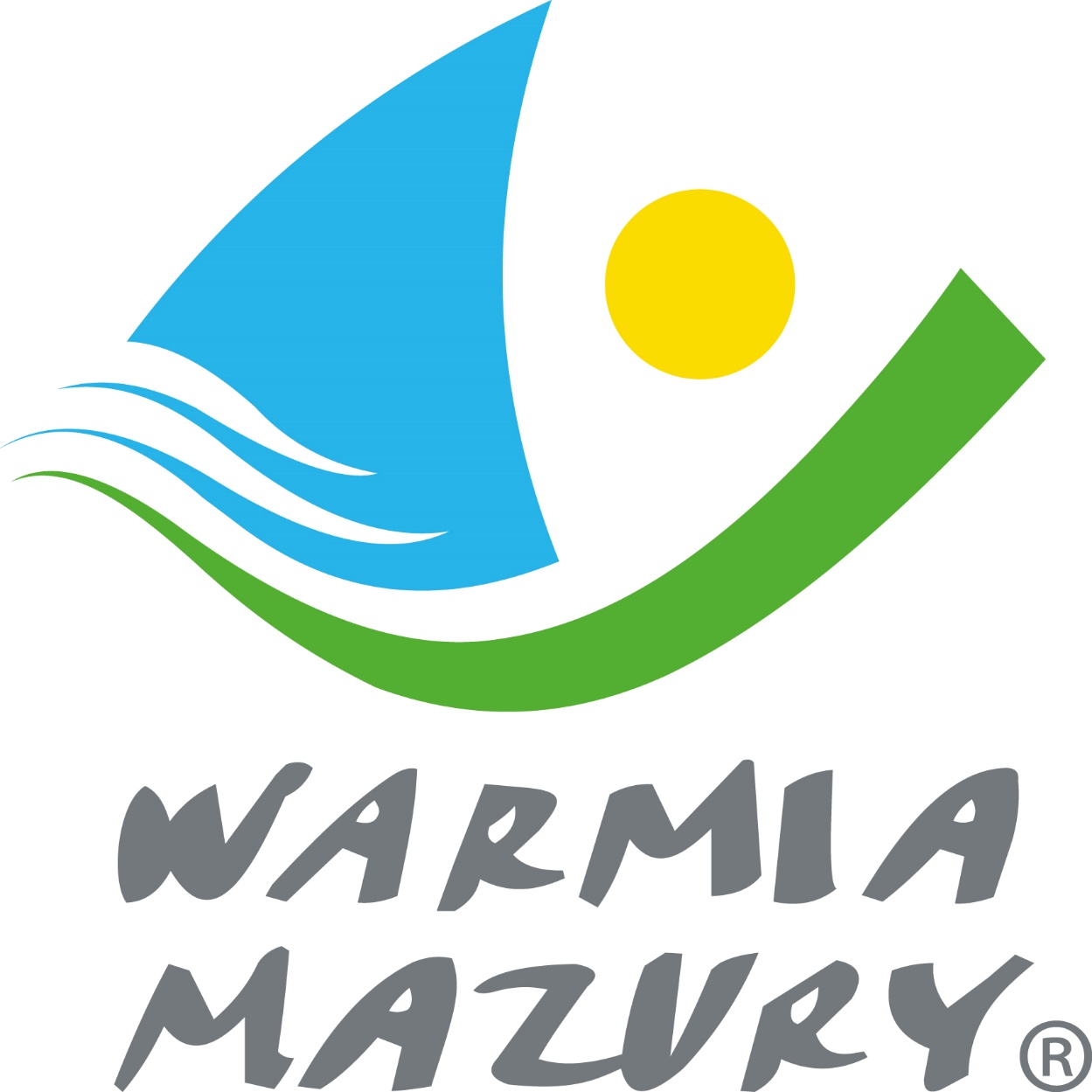 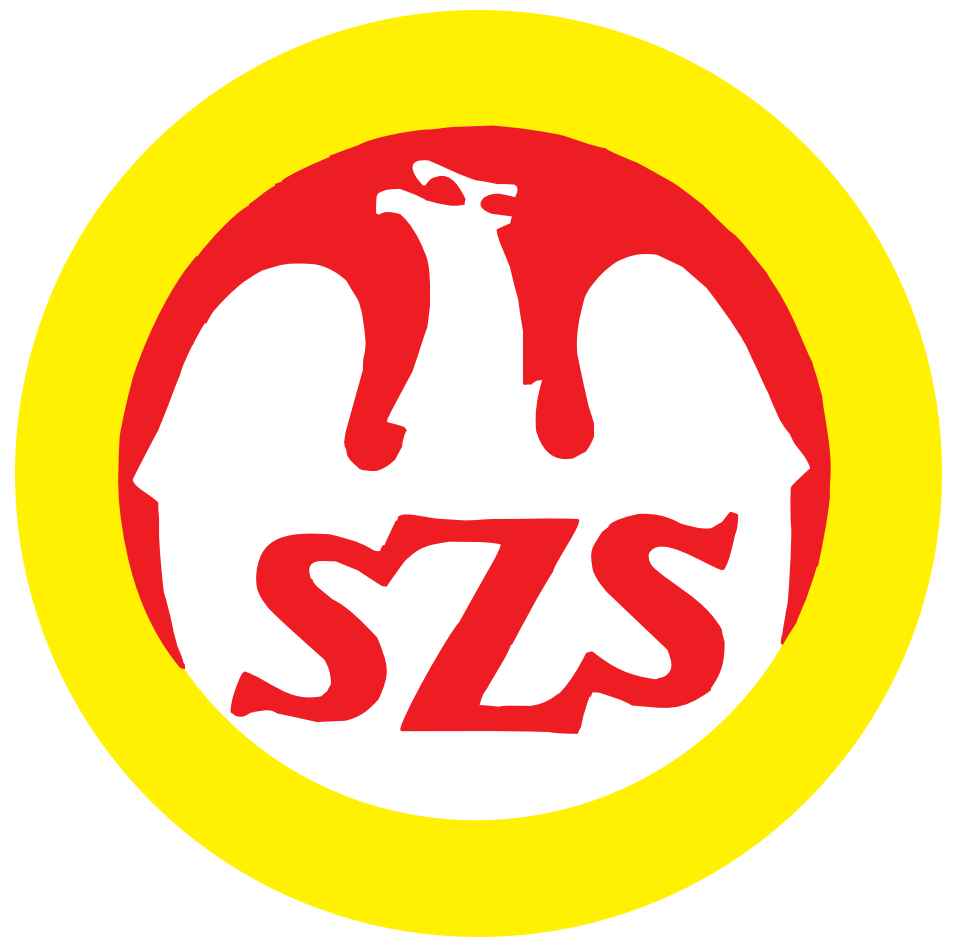 w Drużynowym Tenisie Stołowymdziewcząt i chłopcówTermin i miejsce: 29.03.2019r., hala „Lega” w Olecku.
Organizator: MOSiR Olecko.
W dniu 29.03.2019 roku w hali „Lega” w Olecku odbył się Finał Wojewódzki Licealiady Warmińsko-Mazurskiego Szkolnego Związku Sportowego w Drużynowym Tenisie Stołowym Dziewcząt i Chłopców Szkół Ponadgimnazjalnych.Organizatorem zawodów był W-M SZS oraz Miejski Ośrodek Sportu i Rekreacji w Olecku. Do zawodów zgłosiło się po 6 zespołów wśród dziewcząt i chłopców. Turniej rozegrano systemem grupowym.Wyniki:Dziewczęta:Grupa 1Grupa 2Półfinały:I LO EŁK – ZSO WĘGORZEWO		3:1ZSLiZ OLECKO – ZS IŁAWA		0:3Mecz o V miejsce:ZSZiO NIDZICA – ZSO NIDZICA		3:0Mecz o III miejsce:ZSO WĘGORZEWO – ZSLiZ OLECKO	1:3Mecz o I miejsce:I LO EŁK – ZS IŁAWA			3:1Kolejność końcowa:1. I LO EŁK2. ZS IŁAWA3. ZSLiZ OLECKO4. ZSO WĘGORZEWO5. ZSZiO NIDZICA6. ZSO NIDZICAChłopcy:Grupa 1Grupa 2Półfinały:ZSKŚiA GIŻYCKO – ZSZ GOŁDAP	3:0ZS RESZEL – ZS DZIAŁDOWO		0:3Mecz o V miejsce:ZSZiO NIDZICA – ZSO NIDZICA		3:0Mecz o III miejsce:ZSZ GOŁDAP – ZS RESZEL		3:0Mecz o I miejsce:ZSKŚiA GIŻYCKO – ZS DZIAŁDOWO	1:3Kolejność końcowa:1. ZS DZIAŁDOWO2.ZSKŚiA GIŻYCKO3. ZSZ GOŁDAP4. ZS RESZEL5. ZSZiO NIDZICA6. ZSO NIDZICAZawody były współfinansowane przez Ministerstwo Sportu i Turystyki oraz realizowane przy wsparciu finansowym Samorządu Województwa Warmińsko-Mazurskiego.L.p.Zespół123PunktySetyMiejsce1ZSZiO NIDZICAX2:30:302:6III2I LO EŁK3:2X3:126:3I3ZS IŁAWA3:01:3X14:3IIL.p.Zespół123PunktySetyMiejsce1ZSO NIDZICAX1:30:301:6III2ZSLiZ OLECKO3:1X3:126:2I3ZSO WĘGORZEWO3:01:3X14:3IIL.p.Zawodnik123PunktySetyMiejsce1ZSZiO NIDZICAX2:30:302:6III2ZS RESZEL3:2X0:313:5II3ZSKŚiA GIŻYCKO3:03:0X26:0IL.p.Zawodnik123PunktySetyMiejsce1ZSO NIDZICAX0:30:300:6III2ZS DZIAŁDOWO3:0X3:126:1I3ZSZ GOŁDAP3:01:3X14:3II